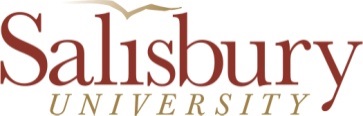 ESTIMATED SCHEDULE OF TUITION AND MANDATORY FEESUNDERGRADUATE AND GRADUATE: ACADEMIC YEAR 2022 – 2023Note:  Notwithstanding any other provision of this or any other University publication, the University reserves the right to make changes in tuition, fees, and other charges at any time such changes are deemed necessary by SU and/or USM BOR.Tuition and Mandatory Fees (Full-Time Undergrad)	Semester	YearTuition Resident	    $3,778	$7,556Tuition Non-Resident	      9,016	18,032Tuition Non-Resident Regional Hagerstown (USMH)      6,016	12,032Mandatory Fees   Technology Fee	       $209	 $418   Athletics	         340	680   Facilities Fee	         530	1060   Student Life (Union, Recreation, Intramurals)	         264	528   Student Activities Fee	           65	130   Sustainability Fee	           12	         24Total Full-Time Mandatory Fees	    $1,420	$2,840Total Resident Tuition & Mandatory Fees	    $5,198	   $10,396Total Non-Resident Tuition & Mandatory Fees	  $10,436	$20,872Total Non-Resident Tuition & Mandatory Fees-USMH         $7,436		    $14,872Full time semester/year rates are only applicable to the spring and fall semesters.Mandatory Fees are predicated on the costs of supporting the various departments and programs of the University.Tuition (Part-Time Undergraduate) Per Credit HourUndergraduate Resident 		$309Undergraduate Non-Resident 		745Undergraduate Non-Resident Regional Hagerstown		495Mandatory Fees (Part-Time Undergraduate) Per Credit HourTechnology Fee		$18Athletics		25Facilities Fee		39Student Life (Union, Recreation, Intramurals)		22Student Activities Fee		6Sustainability Fee		1Tuition-Graduate Per Credit Hour (excluding DNP, Ed.D, GIS, Online MBA, Online MSW and Online MSN) Graduate Resident 		$420Graduate Non-Resident 		760Graduate Non-Resident Regional Hagerstown		505Tuition-Education Doctorate (Ed.D) Per Credit Hour	Graduate- Education Doctorate Resident		$560	Graduate- Education Doctorate Non-Resident		975Mandatory Fees - Graduate Per Credit Hour (excluding GIS, Online MBA, Online MSW, Online MSN and DNP)Technology Fee		$18Athletics		23Facilities Fee		40Student Life (Union, Recreation, Intramurals)		19Student Activities Fee		10Sustainability Fee		1Online Graduate Programs-Inclusive of All Tuition and Fees; Application Fee Still Applies; One Credit Hour Rate Regardless of Residency	Graduate-Online Geographic Information Science Management	$675	Graduate-Online Masters Business Administration 		775	Graduate-Online Masters Social Work 		775	Graduate-Online Masters Nursing	 	539	 Doctor of Nursing Practice		788 Room Rates		  Semester	Year Single Occupancy Rooms (9-Month): 	Apartment- Dogwood					$3,710		      $7,420	Apartment- Chesapeake					  4,075		        8,150	Apartment -Sea Gull Square (10-month) 		  4,250	                     8,500	 	Suite (Manokin, Pocomoke, Nanticoke, Wicomico, Choptank, Chester, Severn)	  			  4,200 		        8,400	St. Martin, Sea Gull Village				  3,950		        7,900Double Occupancy Rooms (9-Month): 	Apartment (Chesapeake)				  3,670		        7,340	Suite (Manokin, Pocomoke, Nanticoke, Wicomico,Choptank, Chester, Severn)				  3,740		        7,480St. Martin				 		  3,350		        6,700Triple Occupancy Rooms (9-Month): 	Suite (Chester, Choptank, Severn)			  3,245		        6,490	Sea Gull Square (12-Month): 						4 Bedrooms/2 Bathrooms (Per Bed)			   4,425		        8,8504 Bedrooms/4 Bathrooms (Per Bed)			   4,712		        9,4242 Bedrooms/2 Bathrooms (Per Bed)			   4,735		        9,470	2 Bedroom/1 Bathroom (Per Bed)			   4,450 		        8,900	1 Bedroom/1 Bathroom (Per Bed)			   4,750		        9,500Sea Gull Square is the only main campus residence hall with a 12-month annual lease.  Meal Plan Rates 	Semester	Year All Access-Unlimited Meals	    $2,755	$5,510200 Meals to Use Any Time	      2,650	5,300125 Meals to Use Any Time	      1,855	3,710	75 Meals to Use Any Time	      1,220	2,440	45 Meals to Use Any Time	         690	1,380Students living on campus (Chester, Choptank, Dogwood Village, Manokin, Nanticoke, Pocomoke, Severn, St. Martin, and Wicomico) must choose either the All Access meal plan or the 200 Meals to Use Any Time.Students living in Chesapeake, Sea Gull Square, University Park, or other off campus housing and commuters may choose any meal plan, or no meal plan at all.  First year students living in Chesapeake or Sea Gull Square are required to select a meal plan other than the 45 Meals to Use Any Time.Other Expenses(This list is not inclusive of all fees that the University may charge.)Admissions Deposit		$300Application Fees (Undergraduate, Readmission)		50Application Fee (Graduate)		65Breach of Housing Contract		800Course Fees	                             10 to 200  For detail, see http://www.salisbury.edu/cashiers/docs/ay23_coursefees.pdfDeferred Payment Fee		75Golf Greens Fee		42Late Payment Fee		75Late Registration Fee		75Liability Insurance (Certain Programs)	                               10 to 40Lost Gull Card Fee		25Meal Plan Adjustment Fee		25Music Lab Fee (per credit)		200Nursing Lab Fee (per course)	                             65 to 100Orientation Fee (Freshmen/Transfer)		150	Physical Examination Fee		30Returned Check/ACH Fee		35Student Teaching Fee (per experience)		225Vehicle Registration Fee			Students – East Campus		75	Students – Parking Garage		90	Students – Main Campus		110		Students – Evening 		35